AVANCE DE PROGRAMA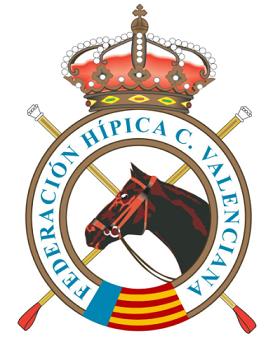 III Raid Hípico de Les UseresCEN*, CEN0*, CET-P 60, CET-P 40 e INICIACIÓNCICLO DE CABALLOS JÓVENES A.E.C.C.A.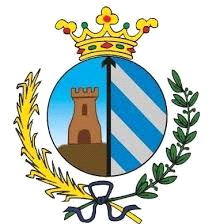 3,4,5/09/2020COLABORADORES:DATOS GENERALES DEL CONCURSONOMBRE: III Raid Hípico de Les UseresCATEGORÍA: CEN*, CEN0*, CET-P 60, CET-P 40, INICIACIÓNPROVINCIA: CastellónLOCALIDAD: Les UseresDISCIPLINA: RaidFECHAS: 3,4,5/09/2020FEDERACIÓN HÍPICA COMUNIDAD VALENCIANACOMITÉ ORGANIZADORNOMBRE: Sergio Llinares Ribés (C.J.E.)DIRECCIÓN: La Roca, 6  Les Useres (Castellón)EXPLOTACIÓN AGRARIA: Código REGA: En trámiteCONTACTO: Sergio Llinares RibésTELÉFONO: 626916713Email: info@equiconsult.orgHOTEL RECOMENDADO: ver publicidad al final del avanceMIEMBROS DE LA ORGANIZACIÓN:PRESIDENTE: Sergio Llinares Ribés	626916713SECRETARIO: Santiago Gargallo Martínez	657252112PRENSA: Carlos Tena (Ayto. de Les Useres)	964388609DELEGADO FEDERATIVO: Abel Santana PastorMIEMBROS DEL JURADO:PRESIDENTE: Diego Miñano Sarabia LDN: 38689VOCAL: A designarVOCAL: A designarC. VETERINARIO:  JEFE DE COMISARIOS:DELEGADO: Abel Santana Pastor LDN: 60280INSCRIPCIONES:Realizar ante FEDERACIÓN HÍPICA DE LA COMUNIDAD VALENCIANAwww.federacionhipicacomunidadvalenciana.com (inscripciones on-line)Teléfono 96 392 56 95Fecha de apertura: 17/08/2020Cierre: 02/09/2020Importe inscripción: CEN* y CEN0*=80€, CET-P60=60€, CET-P40=40€, e Iniciación=40€NORMAS PARTICULARESNORMAS PARA PARTICIPAR EN EL CICLO DE CABALLOS JÓVENES DE RAID1º.  Pueden participar en el Ciclo de Caballos Jóvenes de Raid todos aquellos ejemplares con edades comprendidas entre 4 y 7 años (ambos inclusive) que figuren INSCRITOS EN EL LIBRO GENEALÓGICO CORRESPONDIENTE DE LA RAZA (LIBRO ESPAÑOL) sea cual sea su raza. 2º.   Para  la  inscripción  de  los  ejemplares  que  participen  en  las  Pruebas  del  Ciclo,  es imprescindible la presentación del PASAPORTE (Carta de Origen).3º.  Todos los ejemplares que participen en la Prueba del Ciclo deben presentarse  para proceder a su identificación y en caso de ser PRA pasar el control morfo lineal por parte de los Jueces de AECCA.Todos los jinetes y caballos deberán estar en posesión de sus respectivas licencias deportivas en vigor  según  la  reglamentación  de  la  Federación  Hípica  Española,  así  como  los  libros  de Identificación Caballar (L.I.C.) o Pasaporte , debidamente cumplimentados y visados. El box solo se les paga a los ejemplares que tengan más de 200km desde su ganadería.PARA CUALQUIER DUDA SOBRE LA NORMATIVA CONTACTAR CON LA SECRETARÍA DE DEPORTE DE AECCA.INSCRIPCIONES: SECRETARÍA DE DEPORTE DE AECCATeléfonos: 915633605 Correo Electrónico: aecca@aecca.es       http://www.aecca.esCANCELACIONES:Se aplicara la normativa vigente indicada en RFHE, REGLAMENTO GENERAL y en el  REGLAMENTO RAIDSERVICIO DE BOXESA designar en función de reservas Se ofrecerá la posibilidad de paddocks en el recinto de vet-gate.Recepción de caballos a partir del día: 03/09/2020. Todas las reservas que no reciba el comité organizador antes del 25 de agosto no podrán contar con este servicio.NORMAS PARTICULARES.No se garantiza box a los inscritos con posterioridad al día 25/08/2020.El número mínimo de inscripciones para la realización del Raid será de 12 jinetes/amazonas. Si no se alcanza este número el Comité Organizador se reserva el derecho de anular o realizar la prueba.Salida del CEN* y CEN0* a las 8 H Salida del CET-P de 60 km a las 9 HSalida del CET-P de 40 km e INICIACIÓN de 20 km, a las 09:30 HEn la reunión previa, a celebrar 20 minutos antes de cada prueba, se dará a los participantes las normas de la prueba y características del recorrido. También se recordaran las medidas adoptadas por la pandemia del COVID-19. (Texto íntegro del protocolo COVID de  la RFHE al final de este avance)Observaciones: Para cumplir con la normativa de licencias y galopes de jinetes/amazonas y caballos es imprescindible realizar la comunicación de inscrito en AECCA a la FHCV mediante un email poniendo los datos claros de la inscripción que hayamos realizado en AECCA. Si no se comunica bien corremos el riesgo de no puntuar en la prueba realizada.Box+inscripción gratuito para los caballos del Ciclo de Caballos JóvenesPRUEBA NORMAS GENERALESTABLA DE PREMIOSNORMAS GENERALESTABLA DE TROFEOSNORMAS GENERALESTABLA DE TROFEOSNORMAS GENERALESTABLA DE TROFEOSNORMAS GENERALESTABLA DE TROFEOSALOJAMIENTOS:Masías Rurales independientes:Masía la Miguelota: Mireia 665 05 94 60. Posibilidad incluir boxes en el precio del alojamiento. A 4 km del RAID.Mas del Botiguer: Mireia 665 05 94 60. Posibilidad de incluir boxes en el precio del alojamiento. A 200 metros del RAID.Hotel rural:Hotel Mas el Cuquello: 964 76 25 01. A 11, 5 km del RAID._____________________________________________________RESTAURANTES:Restaurante Picando: 964 76 03  C/ Masía Picando. A 100 metros del RAID.Cal Mistero: 692 10 13 31 Carrer Camí Ral, 89  Les Useres. A 7 km del RAID.Cau Blanch: 697454966 y 627353741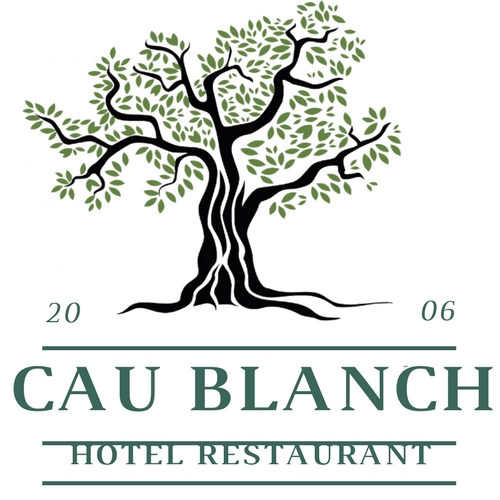 ACTIVIDADES COMPLEMENTARIAS:Rutas de turismo ecuestre: 626 91 67 13 o info@equiconsult.orgMaralba: 609 76 55 46Viunatura: 618 13 17 18ANEXO PROTOCOLO SANITARIO. CONCURSOS DE RAID ÁREA DE COMPETICIÓN● La zona de Vet-Gate (que incluye las áreas de recuperación, inspección veterinaria y descanso), el área de cuadras y servicios añadidos a la competición (secretaría, servicios, aparcamientos de competidores, etc.) deberá permanecer a puerta cerrada o en su defecto estar limitada con vallas, cinta, estacas etc…. ● El acceso al área de competición estará sujeto a un control de acceso en el que sólo estará permitido el acceso a personal que haya sido acreditado y esté identificado. ● Identificación: Además de los petos y dorsales obligatorios, toda persona acreditada deberá ser identificada con brazaletes o cualquier otro sistema que permita de una manera rápida y visible identificar, incluyendo a: - Oficiales (incluidos cronometradores) - Miembros del Comité Organizador - Asistencias y competidores - Autoridades y patrocinadores - Cualquier otra persona relacionada con la competición● Todo el personal acreditado, incluyendo participantes y asistencias, deberán llevar mascarilla en cuanto interactúen con oficiales, miembros del Comité Organizador y otros participantes. ● Los jinetes y amazonas no estarán obligados a llevar mascarilla mientras estén montados en el recorrido. ● El área de inspección veterinaria deberá ser de por lo menos: 4 carriles trote de 3m ancho x 40m largo + 2m en cada extremo lateral. La zona de espera del área de inspección y pulso deberá ser de un mínimo de 16m ancho x 10 largo. ● Puntos de asistencia: Se consideran parte del área de competición y deberán mantenerse las mismas precauciones que las dictadas para la zona de VetGate. El número de asistencias por caballo será de un máximo de 2, para reducir la afluencia. PARTICIPACIÓN • Las inscripciones deberán estar limitadas al espacio disponible en la zona de VetGate en función de los m2, contando con 27 m2 por participante (2m2 por persona entendiendo que cada participante lleva 2 personas y puede montar un paddock de 3x3m). Se deberá sumar el espacio de zona de descanso y recuperación y dividirlo por 27, el resultado será el máximo de inscritos. • En una primera fase llamada “fase A Raid” (fase comprendida entre el 25 de mayo y todo el mes de junio) se limitará la participación a 30 binomios por día. • En función de la evolución de la pandemia y del funcionamiento de los concursos de la fase A se aumentará el número máximo de participantes por día. SISTEMA DE COMPETICIÓN ● Se permiten salidas escalonadas en todas las competiciones, sea cual sea la categoría y la distancia. Máximo grupos de 5 binomios. ● Máximo 2 asistencias por caballo más el jinete o amazona. ● Distancia de 1.5m entre paddocks de distintas cuadras. ● Máximo de una persona con mascarilla por caballo para pasar el Vet-Gate. ● Durante el recorrido los binomios deberán ir en fila salvo para adelantar.SECRETARÍA● El pago de las inscripciones que se realicen en el momento y en efectivo se deberá hacer con el importe exacto.OTRAS PRÁCTICAS● Se podrán hacer entregas de premios manteniendo las distancias de seguridad y manteniendo el cumplimento de las medidas sanitarias. En su defecto se comunicarán los 3 primeros clasificados por megafonía, que irán a recoger los trofeos y/o premios de forma individual a la secretaria del raid. ● Se deberá mantener siempre la distancia de 1,5/2m entre personas, exceptuando las que formen parte de un mismo equipo. ● En caso de haber restauración, ésta se limitará a ofrecer solo servicio para llevar, y deberá garantizar la higiene y desinfección adecuada para su funcionamiento. ● Los baños, tanto si son fijos cómo portátiles, deberán haber sido desinfectados de la forma adecuada y homologada ante covid-19, antes del inicio de la competición, en caso de competición de más de un día, se deberá llevar a cabo otra desinfección al finalizar el primer día. ● Asunción plena de todas las medidas generales de las autoridades sanitarias.ORGANIZACIÓN RAIDS DE PROXIMIDAD EN “FASE A RAID” Como consecuencia de la situación sanitaria en nuestro país, se va a limitar la participación y los desplazamientos para evitar la propagación de nuevos focos del covid19 y el cumplimiento de las obligaciones sanitarias sociales y distanciamiento social. Por ello se recomienda a las Federaciones autonómicas la organización de raids de proximidad geográfica, con el objetivo de reiniciar la competición de raid en España y evitar excesiva aglomeración de participantes, así como minimizar los costes organizativos. • Raids de promoción, de 40 km o 60km. • Máximo 30 participantes, con preferencia los estabulados en el mismo municipio del raid o municipios colindantes, según el código REGA de la explotación. • Las inscripciones se deberán hacer on-line (mails o sistemas inscripciones) o por teléfono a través de las federaciones autonómicas y se cerrarán al menos 3 días antes de la competición al ser limitada la participación. • Se podrán llevar a cabo a partir del 25 de mayo y durante el mes de junio. Este formato se podrá extender en el tiempo en función de la necesidad y el estado de la pandemia. • Estos concursos seguirán lo dispuesto en el reglamento nacional y territorial.CEN* 83,000 KmCEN* 83,000 KmCEN* 83,000 KmCEN* 83,000 KmCEN* 83,000 KmFecha: 5 de septiembre de 2020Fecha: 5 de septiembre de 2020Fecha: 5 de septiembre de 2020Reconocimiento Veterinario previo: El mismo día del concurso a las 7’00 h. en Les Useres, Centro Social donde se sitúa la salida y llegada de las cuatro fases.Reconocimiento Veterinario previo: El mismo día del concurso a las 7’00 h. en Les Useres, Centro Social donde se sitúa la salida y llegada de las cuatro fases.Reconocimiento Veterinario previo: El mismo día del concurso a las 7’00 h. en Les Useres, Centro Social donde se sitúa la salida y llegada de las cuatro fases.Reconocimiento Veterinario previo: El mismo día del concurso a las 7’00 h. en Les Useres, Centro Social donde se sitúa la salida y llegada de las cuatro fases.Reconocimiento Veterinario previo: El mismo día del concurso a las 7’00 h. en Les Useres, Centro Social donde se sitúa la salida y llegada de las cuatro fases.Reconocimiento Veterinario previo: El mismo día del concurso a las 7’00 h. en Les Useres, Centro Social donde se sitúa la salida y llegada de las cuatro fases.Reconocimiento Veterinario previo: El mismo día del concurso a las 7’00 h. en Les Useres, Centro Social donde se sitúa la salida y llegada de las cuatro fases.Reconocimiento Veterinario previo: El mismo día del concurso a las 7’00 h. en Les Useres, Centro Social donde se sitúa la salida y llegada de las cuatro fases.Reunión técnica previaReunión técnica previaReunión técnica previaAntes de la salida. 7:40 horas en Les Useres, Centro SocialTodas las inscripciones deberán estar formalizadas en la fecha y hora indicada.Antes de la salida. 7:40 horas en Les Useres, Centro SocialTodas las inscripciones deberán estar formalizadas en la fecha y hora indicada.Antes de la salida. 7:40 horas en Les Useres, Centro SocialTodas las inscripciones deberán estar formalizadas en la fecha y hora indicada.Antes de la salida. 7:40 horas en Les Useres, Centro SocialTodas las inscripciones deberán estar formalizadas en la fecha y hora indicada.Antes de la salida. 7:40 horas en Les Useres, Centro SocialTodas las inscripciones deberán estar formalizadas en la fecha y hora indicada.Control veterinario: Vet-GateControl veterinario: Vet-GateControl veterinario: Vet-GateControl veterinario: Vet-GateControl veterinario: Vet-GateControl veterinario: Vet-GateControl veterinario: Vet-GateControl veterinario: Vet-GateNº de días11Nº de fasesNº de fases4Tiempo límite: Velocidad mínima 11 Km/hS/ fasesTodos los jinetes y caballos deberán estar en posesión de sus respectivas licencias deportivas en vigor según la reglamentación de la Federación Hípica Española, así como los libros de Identificación Caballar (L.I.C.) o Pasaporte FEI, debidamente cumplimentados y visados.Todos los jinetes y caballos deberán estar en posesión de sus respectivas licencias deportivas en vigor según la reglamentación de la Federación Hípica Española, así como los libros de Identificación Caballar (L.I.C.) o Pasaporte FEI, debidamente cumplimentados y visados.Todos los jinetes y caballos deberán estar en posesión de sus respectivas licencias deportivas en vigor según la reglamentación de la Federación Hípica Española, así como los libros de Identificación Caballar (L.I.C.) o Pasaporte FEI, debidamente cumplimentados y visados.Todos los jinetes y caballos deberán estar en posesión de sus respectivas licencias deportivas en vigor según la reglamentación de la Federación Hípica Española, así como los libros de Identificación Caballar (L.I.C.) o Pasaporte FEI, debidamente cumplimentados y visados.Todos los jinetes y caballos deberán estar en posesión de sus respectivas licencias deportivas en vigor según la reglamentación de la Federación Hípica Española, así como los libros de Identificación Caballar (L.I.C.) o Pasaporte FEI, debidamente cumplimentados y visados.Todos los jinetes y caballos deberán estar en posesión de sus respectivas licencias deportivas en vigor según la reglamentación de la Federación Hípica Española, así como los libros de Identificación Caballar (L.I.C.) o Pasaporte FEI, debidamente cumplimentados y visados.Todos los jinetes y caballos deberán estar en posesión de sus respectivas licencias deportivas en vigor según la reglamentación de la Federación Hípica Española, así como los libros de Identificación Caballar (L.I.C.) o Pasaporte FEI, debidamente cumplimentados y visados.Todos los jinetes y caballos deberán estar en posesión de sus respectivas licencias deportivas en vigor según la reglamentación de la Federación Hípica Española, así como los libros de Identificación Caballar (L.I.C.) o Pasaporte FEI, debidamente cumplimentados y visados.I FASE: 22 km.Salida de: Les Useres, Centro SocialSalida de: Les Useres, Centro SocialSalida de: Les Useres, Centro SocialSalida de: Les Useres, Centro SocialSalida de: Les Useres, Centro SocialTipo salida: En grupo.Tipo salida: En grupo.Hora comienzo de la prueba:Hora comienzo de la prueba:Hora comienzo de la prueba:08’00 h.08’00 h.Tiempo límite: Tiempo límite: Tiempo límite: Descanso obligatorio:Descanso obligatorio:30 minutosTipo control: Vet-Gate 20 minutosTipo control: Vet-Gate 20 minutosTipo control: Vet-Gate 20 minutosCierre control: Cierre control: II FASE: 19,500 km.II FASE: 19,500 km.Salida de: Les Useres, Centro SocialSalida de: Les Useres, Centro SocialSalida de: Les Useres, Centro SocialSalida de: Les Useres, Centro SocialTipo salida: según Vet-GateTipo salida: según Vet-GateHora de salida de la fase:Hora de salida de la fase:Hora de salida de la fase:Según Vet-GateSegún Vet-GateTiempo límite: Tiempo límite: Tiempo límite: Descanso obligatorio:Descanso obligatorio:30 minutosTipo control: Vet Gate 20 minutosTipo control: Vet Gate 20 minutosTipo control: Vet Gate 20 minutosCierre control: Cierre control: III FASE: 22 km.III FASE: 22 km.Salida de: Les Useres, Centro SocialSalida de: Les Useres, Centro SocialSalida de: Les Useres, Centro SocialSalida de: Les Useres, Centro SocialTipo salida: según Vet-GateTipo salida: según Vet-GateHora de salida de la fase:Hora de salida de la fase:Hora de salida de la fase:Según Vet-GateSegún Vet-GateTiempo límite: Tiempo límite: Tiempo límite: Descanso obligatorio:Descanso obligatorio:30 minutosTipo control: Vet-Gate 20 minutosTipo control: Vet-Gate 20 minutosTipo control: Vet-Gate 20 minutosCierre control: Cierre control: IV FASE: 19,500 kmIV FASE: 19,500 kmSalida de: Les Useres, Centro SocialSalida de: Les Useres, Centro SocialSalida de: Les Useres, Centro SocialSalida de: Les Useres, Centro SocialTipo salida: según Vet-GateTipo salida: según Vet-GateHora de salida de la fase:Hora de salida de la fase:Hora de salida de la fase:Según Vet-GateTiempo límite: según normativaTiempo límite: según normativaTiempo límite: según normativaTiempo límite: según normativaDescanso obligatorio:Descanso obligatorio:Tipo de control: Vet-Gate 30 minutosTipo de control: Vet-Gate 30 minutosTipo de control: Vet-Gate 30 minutosCierre de control:Cierre de control:Importe de la inscripción:Importe de la inscripción:Importe de la inscripción:Importe de la inscripción:Importe de la inscripción:Importe de la inscripción:80,00 €80,00 €Pulsaciones: 64/minutoPeso: 70 kgs.Tiempo de presentación: 20 minutosLa carrera termina en la línea de metaPresentaciones: 1 en la última fase dentro de los 30 minutos después de la llegada a meta.Dependiendo del número de inscripciones las salidas serán escalonadas.ClasificaciónImportePatrocinadorPatrocinador1ºTrofeo + saco Pavo2ºTrofeo3ºTrofeoTOTAL PREMIOS3 Trofeos3 TrofeosCABALLO MEJOR CONDICIONCABALLO MEJOR CONDICIONCABALLO MEJOR CONDICIONPRIMER CABALLOTrofeoTrofeoCEN0* 83 KmCEN0* 83 KmCEN0* 83 KmCEN0* 83 KmFecha: 5 de septiembre de 2020Fecha: 5 de septiembre de 2020Fecha: 5 de septiembre de 2020Fecha: 5 de septiembre de 2020Reconocimiento Veterinario previo: El mismo día del concurso a las 7’00 h. Les Useres, Centro SocialReconocimiento Veterinario previo: El mismo día del concurso a las 7’00 h. Les Useres, Centro SocialReconocimiento Veterinario previo: El mismo día del concurso a las 7’00 h. Les Useres, Centro SocialReconocimiento Veterinario previo: El mismo día del concurso a las 7’00 h. Les Useres, Centro SocialReconocimiento Veterinario previo: El mismo día del concurso a las 7’00 h. Les Useres, Centro SocialReconocimiento Veterinario previo: El mismo día del concurso a las 7’00 h. Les Useres, Centro SocialReconocimiento Veterinario previo: El mismo día del concurso a las 7’00 h. Les Useres, Centro SocialReconocimiento Veterinario previo: El mismo día del concurso a las 7’00 h. Les Useres, Centro SocialReunión técnica previaReunión técnica previaReunión técnica previaAntes de la salida. 7,40 horas en Les Useres, Centro SocialTodas las inscripciones deberán estar formalizadas en la fecha y hora indicada.Antes de la salida. 7,40 horas en Les Useres, Centro SocialTodas las inscripciones deberán estar formalizadas en la fecha y hora indicada.Antes de la salida. 7,40 horas en Les Useres, Centro SocialTodas las inscripciones deberán estar formalizadas en la fecha y hora indicada.Antes de la salida. 7,40 horas en Les Useres, Centro SocialTodas las inscripciones deberán estar formalizadas en la fecha y hora indicada.Antes de la salida. 7,40 horas en Les Useres, Centro SocialTodas las inscripciones deberán estar formalizadas en la fecha y hora indicada.Control veterinario: Vet-GateControl veterinario: Vet-GateControl veterinario: Vet-GateControl veterinario: Vet-GateControl veterinario: Vet-GateControl veterinario: Vet-GateControl veterinario: Vet-GateControl veterinario: Vet-GateNº de días11Nº de fases44Tiempo límite: Velocidad entre 11 km/h y 16 Km/hS/ fasesTodos los jinetes y caballos deberán estar en posesión de sus respectivas licencias deportivas en vigor según la reglamentación de la Federación Hípica Española, así como los libros de Identificación Caballar (L.I.C.) o Pasaporte FEI, debidamente cumplimentados y visados.Todos los jinetes y caballos deberán estar en posesión de sus respectivas licencias deportivas en vigor según la reglamentación de la Federación Hípica Española, así como los libros de Identificación Caballar (L.I.C.) o Pasaporte FEI, debidamente cumplimentados y visados.Todos los jinetes y caballos deberán estar en posesión de sus respectivas licencias deportivas en vigor según la reglamentación de la Federación Hípica Española, así como los libros de Identificación Caballar (L.I.C.) o Pasaporte FEI, debidamente cumplimentados y visados.Todos los jinetes y caballos deberán estar en posesión de sus respectivas licencias deportivas en vigor según la reglamentación de la Federación Hípica Española, así como los libros de Identificación Caballar (L.I.C.) o Pasaporte FEI, debidamente cumplimentados y visados.Todos los jinetes y caballos deberán estar en posesión de sus respectivas licencias deportivas en vigor según la reglamentación de la Federación Hípica Española, así como los libros de Identificación Caballar (L.I.C.) o Pasaporte FEI, debidamente cumplimentados y visados.Todos los jinetes y caballos deberán estar en posesión de sus respectivas licencias deportivas en vigor según la reglamentación de la Federación Hípica Española, así como los libros de Identificación Caballar (L.I.C.) o Pasaporte FEI, debidamente cumplimentados y visados.Todos los jinetes y caballos deberán estar en posesión de sus respectivas licencias deportivas en vigor según la reglamentación de la Federación Hípica Española, así como los libros de Identificación Caballar (L.I.C.) o Pasaporte FEI, debidamente cumplimentados y visados.Todos los jinetes y caballos deberán estar en posesión de sus respectivas licencias deportivas en vigor según la reglamentación de la Federación Hípica Española, así como los libros de Identificación Caballar (L.I.C.) o Pasaporte FEI, debidamente cumplimentados y visados.I FASE: 22,000 km.Salida de: Les Useres, Centro SocialSalida de: Les Useres, Centro SocialSalida de: Les Useres, Centro SocialSalida de: Les Useres, Centro SocialSalida de: Les Useres, Centro SocialTipo salida: En grupo.Tipo salida: En grupo.Hora comienzo de la prueba:Hora comienzo de la prueba:Hora comienzo de la prueba:08:00 h.Tiempo límite: Según normativaTiempo mínimo: Según normativaTiempo límite: Según normativaTiempo mínimo: Según normativaTiempo límite: Según normativaTiempo mínimo: Según normativaTiempo límite: Según normativaTiempo mínimo: Según normativaDescanso obligatorio:Descanso obligatorio:30 minutosTipo control: Vet-Gate 20 minutosTipo control: Vet-Gate 20 minutosTipo control: Vet-Gate 20 minutosCierre control: según normativaCierre control: según normativaII FASE: 19,500 km.II FASE: 19,500 km.Salida de: Les Useres, Centro SocialSalida de: Les Useres, Centro SocialSalida de: Les Useres, Centro SocialSalida de: Les Useres, Centro SocialTipo salida: según Vet-GateTipo salida: según Vet-GateHora de salida de la fase:Hora de salida de la fase:Hora de salida de la fase:Según Vet-GateTiempo límite: Según normativaTiempo mínimo: Según normativaTiempo límite: Según normativaTiempo mínimo: Según normativaTiempo límite: Según normativaTiempo mínimo: Según normativaTiempo límite: Según normativaTiempo mínimo: Según normativaDescanso obligatorio:Descanso obligatorio:30 minutosTipo control: Vet Gate 20 minutosTipo control: Vet Gate 20 minutosTipo control: Vet Gate 20 minutosCierre control: según normativaCierre control: según normativaIII FASE: 22 km.III FASE: 22 km.Salida de: Les Useres, Centro SocialSalida de: Les Useres, Centro SocialSalida de: Les Useres, Centro SocialSalida de: Les Useres, Centro SocialTipo salida: según Vet-GateTipo salida: según Vet-GateHora de salida de la fase:Hora de salida de la fase:Hora de salida de la fase:Según Vet-GateTiempo límite: según normativaTiempo mínimo: según normativaTiempo límite: según normativaTiempo mínimo: según normativaTiempo límite: según normativaTiempo mínimo: según normativaTiempo límite: según normativaTiempo mínimo: según normativaDescanso obligatorio:Descanso obligatorio:30 minutosTipo control: Vet-Gate 20 minutosTipo control: Vet-Gate 20 minutosTipo control: Vet-Gate 20 minutosCierre control: según normativaCierre control: según normativaIV FASE: 19,500 kmIV FASE: 19,500 kmSalida de: Les Useres, Centro SocialSalida de: Les Useres, Centro SocialSalida de: Les Useres, Centro SocialSalida de: Les Useres, Centro SocialTipo salida: según Vet-GateTipo salida: según Vet-GateHora de salida de la fase:Hora de salida de la fase:Hora de salida de la fase:Según Vet-GateSegún Vet-GateTiempo límite: según normativaTiempo mínimo: según normativaTiempo límite: según normativaTiempo mínimo: según normativaTiempo límite: según normativaTiempo mínimo: según normativaDescanso obligatorio:Descanso obligatorio:Tipo control: Vet-Gate 20 minutosTipo control: Vet-Gate 20 minutosTipo control: Vet-Gate 20 minutosImporte de la inscripción:Importe de la inscripción:Importe de la inscripción:Importe de la inscripción:Importe de la inscripción:Importe de la inscripción:80,00 €80,00 €Pulsaciones: 64/minutoPeso: Libre.Velocidad: MAXIMA 16 km/hTiempo de presentación: 20 minutosLa carrera termina en la línea de acceso al Control Veterinario. Los tiempos mínimos se toman en la línea de meta.Control final: 1 sola presentación.Dependiendo del número de inscripciones las salidas serán escalonadas.ClasificaciónClasificaciónClasificaciónImporteImporteImporte1º1º1ºTrofeoTrofeoTrofeo2º2º2ºTrofeoTrofeoTrofeo3º3º3ºTrofeoTrofeoTrofeoTOTAL PREMIOSTOTAL PREMIOSTOTAL PREMIOS3 Trofeos3 Trofeos3 TrofeosCABALLO MEJOR CONDICIONCABALLO MEJOR CONDICIONCABALLO MEJOR CONDICIONCABALLO MEJOR CONDICIONCABALLO MEJOR CONDICIONCABALLO MEJOR CONDICIONPRIMER CABALLOPRIMER CABALLOPRIMER CABALLOTrofeoTrofeoTrofeoCET-P 61 KmCET-P 61 KmCET-P 61 KmCET-P 61 KmCET-P 61 KmCET-P 61 KmFecha: 5 de septiembre de 2020Fecha: 5 de septiembre de 2020Fecha: 5 de septiembre de 2020Fecha: 5 de septiembre de 2020Reconocimiento Veterinario previo: El mismo día del concurso a partir de las 8:00 h. en Les Useres, Centro SocialReconocimiento Veterinario previo: El mismo día del concurso a partir de las 8:00 h. en Les Useres, Centro SocialReconocimiento Veterinario previo: El mismo día del concurso a partir de las 8:00 h. en Les Useres, Centro SocialReconocimiento Veterinario previo: El mismo día del concurso a partir de las 8:00 h. en Les Useres, Centro SocialReconocimiento Veterinario previo: El mismo día del concurso a partir de las 8:00 h. en Les Useres, Centro SocialReconocimiento Veterinario previo: El mismo día del concurso a partir de las 8:00 h. en Les Useres, Centro SocialReconocimiento Veterinario previo: El mismo día del concurso a partir de las 8:00 h. en Les Useres, Centro SocialReconocimiento Veterinario previo: El mismo día del concurso a partir de las 8:00 h. en Les Useres, Centro SocialReconocimiento Veterinario previo: El mismo día del concurso a partir de las 8:00 h. en Les Useres, Centro SocialReconocimiento Veterinario previo: El mismo día del concurso a partir de las 8:00 h. en Les Useres, Centro SocialReunión técnica previaReunión técnica previaReunión técnica previaReunión técnica previaReunión técnica previaAntes de la salida. 08:40 horas en Les Useres, Centro SocialTodas las inscripciones deberán estar formalizadas en la fecha y hora indicada.Antes de la salida. 08:40 horas en Les Useres, Centro SocialTodas las inscripciones deberán estar formalizadas en la fecha y hora indicada.Antes de la salida. 08:40 horas en Les Useres, Centro SocialTodas las inscripciones deberán estar formalizadas en la fecha y hora indicada.Antes de la salida. 08:40 horas en Les Useres, Centro SocialTodas las inscripciones deberán estar formalizadas en la fecha y hora indicada.Antes de la salida. 08:40 horas en Les Useres, Centro SocialTodas las inscripciones deberán estar formalizadas en la fecha y hora indicada.Control veterinario: Vet-GateControl veterinario: Vet-GateControl veterinario: Vet-GateControl veterinario: Vet-GateControl veterinario: Vet-GateControl veterinario: Vet-GateControl veterinario: Vet-GateControl veterinario: Vet-GateControl veterinario: Vet-GateControl veterinario: Vet-GateNº de díasNº de días111Nº de fases33Tiempo límite: Velocidad entre 10 km/h y 15 Km/hS/ fasesTodos los jinetes y caballos deberán estar en posesión de sus respectivas licencias deportivas en vigor según la reglamentación de la Federación Hípica Española, así como los libros de Identificación Caballar (L.I.C.) o Pasaporte FEI, debidamente cumplimentados y visados.Todos los jinetes y caballos deberán estar en posesión de sus respectivas licencias deportivas en vigor según la reglamentación de la Federación Hípica Española, así como los libros de Identificación Caballar (L.I.C.) o Pasaporte FEI, debidamente cumplimentados y visados.Todos los jinetes y caballos deberán estar en posesión de sus respectivas licencias deportivas en vigor según la reglamentación de la Federación Hípica Española, así como los libros de Identificación Caballar (L.I.C.) o Pasaporte FEI, debidamente cumplimentados y visados.Todos los jinetes y caballos deberán estar en posesión de sus respectivas licencias deportivas en vigor según la reglamentación de la Federación Hípica Española, así como los libros de Identificación Caballar (L.I.C.) o Pasaporte FEI, debidamente cumplimentados y visados.Todos los jinetes y caballos deberán estar en posesión de sus respectivas licencias deportivas en vigor según la reglamentación de la Federación Hípica Española, así como los libros de Identificación Caballar (L.I.C.) o Pasaporte FEI, debidamente cumplimentados y visados.Todos los jinetes y caballos deberán estar en posesión de sus respectivas licencias deportivas en vigor según la reglamentación de la Federación Hípica Española, así como los libros de Identificación Caballar (L.I.C.) o Pasaporte FEI, debidamente cumplimentados y visados.Todos los jinetes y caballos deberán estar en posesión de sus respectivas licencias deportivas en vigor según la reglamentación de la Federación Hípica Española, así como los libros de Identificación Caballar (L.I.C.) o Pasaporte FEI, debidamente cumplimentados y visados.Todos los jinetes y caballos deberán estar en posesión de sus respectivas licencias deportivas en vigor según la reglamentación de la Federación Hípica Española, así como los libros de Identificación Caballar (L.I.C.) o Pasaporte FEI, debidamente cumplimentados y visados.Todos los jinetes y caballos deberán estar en posesión de sus respectivas licencias deportivas en vigor según la reglamentación de la Federación Hípica Española, así como los libros de Identificación Caballar (L.I.C.) o Pasaporte FEI, debidamente cumplimentados y visados.Todos los jinetes y caballos deberán estar en posesión de sus respectivas licencias deportivas en vigor según la reglamentación de la Federación Hípica Española, así como los libros de Identificación Caballar (L.I.C.) o Pasaporte FEI, debidamente cumplimentados y visados.I FASE: 22 km.I FASE: 22 km.Salida de: Les Useres, Centro SocialSalida de: Les Useres, Centro SocialSalida de: Les Useres, Centro SocialSalida de: Les Useres, Centro SocialSalida de: Les Useres, Centro SocialSalida de: Les Useres, Centro SocialTipo salida: En grupo.Tipo salida: En grupo.Hora comienzo de la prueba:Hora comienzo de la prueba:Hora comienzo de la prueba:Hora comienzo de la prueba:Hora comienzo de la prueba:09:00 h.Tiempo límite: según normativaTiempo mínimo: según normativaTiempo límite: según normativaTiempo mínimo: según normativaTiempo límite: según normativaTiempo mínimo: según normativaTiempo límite: según normativaTiempo mínimo: según normativaDescanso obligatorio:Descanso obligatorio:Descanso obligatorio:30 minutos30 minutosTipo control: Vet-Gate 20 minutosTipo control: Vet-Gate 20 minutosTipo control: Vet-Gate 20 minutosCierre control: según normativaCierre control: según normativaII FASE: 19,500 km.II FASE: 19,500 km.II FASE: 19,500 km.Salida de: Les Useres, Centro SocialSalida de: Les Useres, Centro SocialSalida de: Les Useres, Centro SocialSalida de: Les Useres, Centro SocialSalida de: Les Useres, Centro SocialTipo salida: según Vet-GateTipo salida: según Vet-GateHora de salida de la fase:Hora de salida de la fase:Hora de salida de la fase:Hora de salida de la fase:Hora de salida de la fase:Según Vet-GateTiempo límite: según normativaTiempo mínimo: según normativaTiempo límite: según normativaTiempo mínimo: según normativaTiempo límite: según normativaTiempo mínimo: según normativaTiempo límite: según normativaTiempo mínimo: según normativaDescanso obligatorio:Descanso obligatorio:Descanso obligatorio:30 minutos30 minutosTipo control: Vet Gate 20 minutosTipo control: Vet Gate 20 minutosTipo control: Vet Gate 20 minutosCierre control: según normativaCierre control: según normativaIII FASE: 19,500 km.III FASE: 19,500 km.III FASE: 19,500 km.Salida de: Les Useres, Centro SocialSalida de: Les Useres, Centro SocialSalida de: Les Useres, Centro SocialSalida de: Les Useres, Centro SocialSalida de: Les Useres, Centro SocialTipo salida: según Vet-GateTipo salida: según Vet-GateHora de salida de la fase:Hora de salida de la fase:Hora de salida de la fase:Hora de salida de la fase:Hora de salida de la fase:Según Vet-GateTiempo límite: según normativaTiempo mínimo: según normativaTiempo límite: según normativaTiempo mínimo: según normativaTiempo límite: según normativaTiempo mínimo: según normativaTiempo límite: según normativaTiempo mínimo: según normativaDescanso obligatorio:Descanso obligatorio:Descanso obligatorio:Tipo control: Vet-Gate 20 minutosTipo control: Vet-Gate 20 minutosTipo control: Vet-Gate 20 minutosCierre control: según normativaCierre control: según normativaImporte de la inscripción:Importe de la inscripción:Importe de la inscripción:Importe de la inscripción:Importe de la inscripción:Importe de la inscripción:Importe de la inscripción:Importe de la inscripción:60,00 €60,00 €Pulsaciones: 64/minutoPeso: Libre.Velocidad: MAXIMA 15 km/hTiempo de presentación: 20 minutosLa carrera termina en la línea de acceso al Control Veterinario. Los tiempos mínimos se toman en la línea de meta.Control final: 1 sola presentación.Dependiendo del número de inscripciones la salida será escalonada.ClasificaciónImporte1ºTrofeo2ºTrofeo3ºTrofeoTOTAL PREMIOS3 TrofeosCABALLO MEJOR CONDICIONCABALLO MEJOR CONDICIONPRIMER CABALLOTrofeoCET-P 41,500 KmCET-P 41,500 KmCET-P 41,500 KmCET-P 41,500 KmFecha: 5 de septiembre de 2020Fecha: 5 de septiembre de 2020Fecha: 5 de septiembre de 2020Reconocimiento Veterinario previo: El mismo día del concurso a partir las 8,30 horas. Les Useres, Centro SocialReconocimiento Veterinario previo: El mismo día del concurso a partir las 8,30 horas. Les Useres, Centro SocialReconocimiento Veterinario previo: El mismo día del concurso a partir las 8,30 horas. Les Useres, Centro SocialReconocimiento Veterinario previo: El mismo día del concurso a partir las 8,30 horas. Les Useres, Centro SocialReconocimiento Veterinario previo: El mismo día del concurso a partir las 8,30 horas. Les Useres, Centro SocialReconocimiento Veterinario previo: El mismo día del concurso a partir las 8,30 horas. Les Useres, Centro SocialReconocimiento Veterinario previo: El mismo día del concurso a partir las 8,30 horas. Les Useres, Centro SocialReunión técnica previaReunión técnica previaReunión técnica previaAntes de la salida. 9,10 horas. Les Useres, Centro SocialTodas las inscripciones deberán estar formalizadas en la fecha y hora indicada.Antes de la salida. 9,10 horas. Les Useres, Centro SocialTodas las inscripciones deberán estar formalizadas en la fecha y hora indicada.Antes de la salida. 9,10 horas. Les Useres, Centro SocialTodas las inscripciones deberán estar formalizadas en la fecha y hora indicada.Antes de la salida. 9,10 horas. Les Useres, Centro SocialTodas las inscripciones deberán estar formalizadas en la fecha y hora indicada.Control veterinario: Vet-GateControl veterinario: Vet-GateControl veterinario: Vet-GateControl veterinario: Vet-GateControl veterinario: Vet-GateControl veterinario: Vet-GateControl veterinario: Vet-GateNº de días11Nº de fases2Tiempo límite: Velocidad entre 10 Km/h y 15 km/hS/ fasesTodos los jinetes y caballos deberán estar en posesión de sus respectivas licencias deportivas en vigor según la reglamentación de la Federación Hípica Española, así como los libros de Identificación Caballar (L.I.C.) o Pasaporte FEI, debidamente cumplimentados y visados.Todos los jinetes y caballos deberán estar en posesión de sus respectivas licencias deportivas en vigor según la reglamentación de la Federación Hípica Española, así como los libros de Identificación Caballar (L.I.C.) o Pasaporte FEI, debidamente cumplimentados y visados.Todos los jinetes y caballos deberán estar en posesión de sus respectivas licencias deportivas en vigor según la reglamentación de la Federación Hípica Española, así como los libros de Identificación Caballar (L.I.C.) o Pasaporte FEI, debidamente cumplimentados y visados.Todos los jinetes y caballos deberán estar en posesión de sus respectivas licencias deportivas en vigor según la reglamentación de la Federación Hípica Española, así como los libros de Identificación Caballar (L.I.C.) o Pasaporte FEI, debidamente cumplimentados y visados.Todos los jinetes y caballos deberán estar en posesión de sus respectivas licencias deportivas en vigor según la reglamentación de la Federación Hípica Española, así como los libros de Identificación Caballar (L.I.C.) o Pasaporte FEI, debidamente cumplimentados y visados.Todos los jinetes y caballos deberán estar en posesión de sus respectivas licencias deportivas en vigor según la reglamentación de la Federación Hípica Española, así como los libros de Identificación Caballar (L.I.C.) o Pasaporte FEI, debidamente cumplimentados y visados.Todos los jinetes y caballos deberán estar en posesión de sus respectivas licencias deportivas en vigor según la reglamentación de la Federación Hípica Española, así como los libros de Identificación Caballar (L.I.C.) o Pasaporte FEI, debidamente cumplimentados y visados.I FASE: 22 km.I FASE: 22 km.Salida de: Les Useres, Centro SocialSalida de: Les Useres, Centro SocialSalida de: Les Useres, Centro SocialTipo salida: En grupo.Tipo salida: En grupo.Hora comienzo de la prueba:Hora comienzo de la prueba:Hora comienzo de la prueba:09:30 h.Tiempo límite: según normativaTiempo mínimo: según normativaTiempo límite: según normativaTiempo mínimo: según normativaTiempo límite: según normativaTiempo mínimo: según normativaDescanso obligatorio:Descanso obligatorio:30 minutosTipo control: Vet Gate 20 minutosTipo control: Vet Gate 20 minutosCierre control: según normativaCierre control: según normativaII FASE: 19,500 km.II FASE: 19,500 km.Salida de: Les Useres, Centro SocialSalida de: Les Useres, Centro SocialSalida de: Les Useres, Centro SocialTipo salida: según Vet-GateTipo salida: según Vet-GateHora de salida de la fase:Hora de salida de la fase:Hora de salida de la fase:Según Vet-GateTiempo límite: Según normativaTiempo mínimo: según normativaTiempo límite: Según normativaTiempo mínimo: según normativaTiempo límite: Según normativaTiempo mínimo: según normativaDescanso obligatorio:Descanso obligatorio:Tipo control: Vet-Gate 20 minutosTipo control: Vet-Gate 20 minutosCierre control: según normativaCierre control: según normativaImporte de la inscripción:Importe de la inscripción:Importe de la inscripción:Importe de la inscripción:Importe de la inscripción:40,00 €40,00 €Pulsaciones: 64/minutoPeso: Libre.Velocidad: MAXIMA 15 km/hPresentación: Será dentro de los 20 minutos después de la llegada. La carrera termina en la línea de acceso al Control Veterinario, pero los tiempos mínimos se toman en la línea de meta y no son acumulados.Control final: 1 sola presentación.Dependiendodel número de inscripciones la salida será escalonada.ClasificaciónImporte1ºTrofeo2ºTrofeo3ºTrofeoTOTAL PREMIOS3 TrofeosINICIACIÓN 22 KmINICIACIÓN 22 KmINICIACIÓN 22 KmINICIACIÓN 22 KmFecha: 5 de septiembre de 2020Fecha: 5 de septiembre de 2020Fecha: 5 de septiembre de 2020Reconocimiento Veterinario previo: El mismo día del concurso a partir las 8,30 horas. Les Useres, Centro SocialReconocimiento Veterinario previo: El mismo día del concurso a partir las 8,30 horas. Les Useres, Centro SocialReconocimiento Veterinario previo: El mismo día del concurso a partir las 8,30 horas. Les Useres, Centro SocialReconocimiento Veterinario previo: El mismo día del concurso a partir las 8,30 horas. Les Useres, Centro SocialReconocimiento Veterinario previo: El mismo día del concurso a partir las 8,30 horas. Les Useres, Centro SocialReconocimiento Veterinario previo: El mismo día del concurso a partir las 8,30 horas. Les Useres, Centro SocialReconocimiento Veterinario previo: El mismo día del concurso a partir las 8,30 horas. Les Useres, Centro SocialReunión técnica previaReunión técnica previaReunión técnica previaAntes de la salida. 9:10 horas. Les Useres, Centro SocialTodas las inscripciones deberán estar formalizadas en la fecha y hora indicada.Antes de la salida. 9:10 horas. Les Useres, Centro SocialTodas las inscripciones deberán estar formalizadas en la fecha y hora indicada.Antes de la salida. 9:10 horas. Les Useres, Centro SocialTodas las inscripciones deberán estar formalizadas en la fecha y hora indicada.Antes de la salida. 9:10 horas. Les Useres, Centro SocialTodas las inscripciones deberán estar formalizadas en la fecha y hora indicada.Control veterinario: Vet-GateControl veterinario: Vet-GateControl veterinario: Vet-GateControl veterinario: Vet-GateControl veterinario: Vet-GateControl veterinario: Vet-GateControl veterinario: Vet-GateNº de días11Nº de fases1Tiempo límite: Velocidad entre 9 Km/h y 12 km/hS/ fasesTodos los jinetes y caballos deberán estar en posesión de sus respectivas licencias deportivas en vigor según la reglamentación de la Federación Hípica Española, así como los libros de Identificación Caballar (L.I.C.) o Pasaporte FEI, debidamente cumplimentados y visados.Todos los jinetes y caballos deberán estar en posesión de sus respectivas licencias deportivas en vigor según la reglamentación de la Federación Hípica Española, así como los libros de Identificación Caballar (L.I.C.) o Pasaporte FEI, debidamente cumplimentados y visados.Todos los jinetes y caballos deberán estar en posesión de sus respectivas licencias deportivas en vigor según la reglamentación de la Federación Hípica Española, así como los libros de Identificación Caballar (L.I.C.) o Pasaporte FEI, debidamente cumplimentados y visados.Todos los jinetes y caballos deberán estar en posesión de sus respectivas licencias deportivas en vigor según la reglamentación de la Federación Hípica Española, así como los libros de Identificación Caballar (L.I.C.) o Pasaporte FEI, debidamente cumplimentados y visados.Todos los jinetes y caballos deberán estar en posesión de sus respectivas licencias deportivas en vigor según la reglamentación de la Federación Hípica Española, así como los libros de Identificación Caballar (L.I.C.) o Pasaporte FEI, debidamente cumplimentados y visados.Todos los jinetes y caballos deberán estar en posesión de sus respectivas licencias deportivas en vigor según la reglamentación de la Federación Hípica Española, así como los libros de Identificación Caballar (L.I.C.) o Pasaporte FEI, debidamente cumplimentados y visados.Todos los jinetes y caballos deberán estar en posesión de sus respectivas licencias deportivas en vigor según la reglamentación de la Federación Hípica Española, así como los libros de Identificación Caballar (L.I.C.) o Pasaporte FEI, debidamente cumplimentados y visados.I FASE: 22 km.I FASE: 22 km.Salida de: Les Useres, Centro SocialSalida de: Les Useres, Centro SocialSalida de: Les Useres, Centro SocialTipo salida: En grupo.Tipo salida: En grupo.Hora comienzo de la prueba:Hora comienzo de la prueba:Hora comienzo de la prueba:09:30 h.Tiempo límite: Según normativaTiempo mínimo: según normativaTiempo límite: Según normativaTiempo mínimo: según normativaTiempo límite: Según normativaTiempo mínimo: según normativaDescanso obligatorio:Descanso obligatorio:Tipo control: Vet Gate 20 minutosTipo control: Vet Gate 20 minutosCierre control: según normativa Cierre control: según normativa Importe de la inscripción:Importe de la inscripción:Importe de la inscripción:Importe de la inscripción:Importe de la inscripción:40,00 €40,00 €Pulsaciones: 64/minutoPeso: Libre.Velocidad: MAXIMA 12 km/hPresentación: Será dentro de los 20 minutos después de la llegada. La carrera termina en la línea de acceso al Control Veterinario, pero los tiempos mínimos se toman en la línea de meta y no son acumulados.Dependiendo del número de inscripciones la salida será escalonada.ClasificaciónImporteCTrofeoCTrofeoCTrofeoTOTAL PREMIOSSegún Participantes